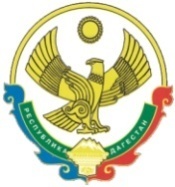 РЕСПУБЛИКА  ДАГЕСТАНСОБРАНИЕ   ДЕПУТАТОВГОРОДСКОГО ОКРУГА «ГОРОД КАСПИЙСК»368300, РД, г. Каспийск, ул. Орджоникидзе, 12, тел. 8 (246) 5-12-88, факс 8 (246) 5-12-88 сайт: kasp.info@yandex.ru.	29 декабря  2017  годаРЕШЕНИЕ № 12624-ой очередной сессии Собраниядепутатов городского округа «город Каспийск»шестого созыва«О внесении изменений в Решение Собраниядепутатов городского округа «город Каспийск»№ 77 от 29.12.2016 г. «О бюджете городского     округа «город Каспийск» на 2017 год и плановый      период 2018 и 2019годов»                                      В соответствии с Бюджетным кодексом Российской Федерации, Федеральным Законом от 06.10.2003года№131-ФЗ «Об общих принципах организации местного самоуправления в Российской Федерации» руководствуясь Уставом городского округа «город Каспийск», а так же в соответствии  с Законами Республики Дагестан «О внесении изменений в Закон Республики Дагестан «О республиканском бюджете Республики Дагестан на 2017 год и плановый    период 2018 и 2019годов»  внести следующие изменения в Решение Собрания  городского округа «город Каспийск» № 77 от 29.12.2016 года «О бюджете городского округа  «город  Каспийск на 2017 год и плановый    период 2018 и 2019годов»    Собрание депутатов городского округа «город Каспийск,РЕШАЕТ:                 1. В связи с перевыполнением плана по доходам, получаемым в виде арендной платы за земельные участки, государственная собственность не разграничена и не выполнения плана по доходам от продажи земельных участков находящихся в муниципальной собственности произвести следующие  изменения  в доходной части бюджета:                 2. В связи с уточнением потребности  в средствах местного бюджета и в целях недопущения  кредиторской задолженности по итогам 2017года  произвести перемещения по отдельным видам бюджетной классификации.                3. Финансовому управлению произвести следующие изменения в бюджетную роспись:                 3.  Увеличить субсидию из Республиканского бюджета РД на    106027,25 т.р.  из них:                 - субсидия на формирование современной городской среды-      68416,5 тыс. руб.;                  -  субсидия на реализацию государственной программы РД «Развитие государственной гражданской службы РД и муниципальной службы в РД – 61,750 тыс. руб.;                 - реализация мероприятий в сфере обеспечения доступности приоритетных проектов и услуг в сферах жизнедеятельности инвалидов и маломобильных групп населения -  40,0тыс. руб.;                 - софинансирование расходных обязательств возникающих при выполнении полномочий органов местного самоуправления по вопросам местного значения – 37509,0тыс. руб.                4.  Увеличить  субвенцию   на общую сумму 11256,405  т.р.,  из них:                      - на осуществление переданных полномочий на регистрацию актов гражданского состояния (ЗАГС) – 257,63тыс. руб.;                - на  реализацию основных общеобразовательных программ дошкольного образования в сумме 9575,1тыс. руб.;                 - на  выплату компенсации части родительской платы за содержание ребенка в муниципальных учреждениях, реализующих основную общеобразовательную программу дошкольного образования в сумме –       1423,675 тыс.руб.;                             5. Утвердить средства, передаваемые для компенсации дополнительных расходов, возникших в результате решений, принятых органами другого уровня, в сумме 2076,0 тыс. руб., в том числе на:                   -  выделение грантов по итогам определения уровня достижения муниципальными районами и городскими округами плановых значений показателей (индикаторов) СЭР за 2016год -2076,0 тыс. руб.                   6. Утвердить возврат остатков целевых средств из республиканского бюджета  в сумме 60,46478  тыс. руб. в том числе:                - субсидия на обеспечение дополнительного профессионального образования – 4,45142тыс. руб.;                - субвенция за проведение мероприятий по всероссийской сельскохозяйственной переписи в 2016году – 1,010тыс. руб.;              - субвенция на выполнение полномочий по образованию и осуществлению деятельности комиссий по делам несовершеннолетних -0,32288тыс. руб.;               - субвенция на компенсацию части родительской платы за содержание детей в образовательных учреждениях - 4,77401тыс. руб.;                - субвенция на содержание детей в семьях опекунов – 31,986 тыс. руб.;                - субвенция на выполнение полномочий по хранению, комплектованию, учету и использованию архивных документов -7,44736тыс. руб.;              - субвенция на выполнение полномочий по организации и осуществлению деятельности по опеке и попечительству -8,85667тыс. руб.;                    - субвенция на выполнение полномочий по образованию и осуществлению деятельности административных комиссий -1,61644тыс. руб.;                  7. Утвердить бюджет муниципального образования городской округ «город Каспийск»  на 2017 год по: доходам в сумме-1158102,85870 тыс. руб., согласно приложению №1и №5, в том числе:           -  налоговые и неналоговые доходы – 368175,1 тыс. руб.           - дотация – 24359,0           - субсидии – 178948,01тыс.руб.;           -  субвенцию – 584544,7487 тыс. руб.;           -  иные безвозмездные и безвозвратные перечисления – 62558,0 тыс. руб.                      - возврат остатков целевых средств из  республиканского бюджета -60,46478 тыс. руб.                       и расходам в сумме 1182352,85870 тыс. руб. (прилож.№7 и  №9)                                8. Утвердить источник покрытия дефицита бюджета  в сумме 24250,0  т.р. остатки бюджетных средств на 1.01.17 года.                   9. Настоящее Решение опубликовать в газете «Трудовой Каспийск» и разместить на официальном сайте	        10.   Настоящее Решение вступает в силу со дня опубликования в газете «Трудовой Каспийск». Глава городского округа  «город Каспийск»                                                                       М.С.АбдулаевПредседатель Собрания депутатовГородского округа «город Каспийск»                                   А.Д.ДжаватовКодбюджетной классификации Российской ФедерацииНаименованиедоходовСумма123ДоходыУправление имущественных  отношений администрации городского округа «город Каспийск»165 1 11 00000 00 0000 000 Доходы от использования имущества, находящегося в государственной и муниципальной собственности  +6390,0165 1 11 05012 04 0000 120Доходы получаемые в виде арендной платы за земельные участки, государственная собственность на которые не разграничена+6390,0165 1 14 00000 00 0000 000Доходы от продажи материальных и нематериальных активов-6390,0165 1 14 06012 04 0000 430Доходы от продажи земельных участков находящихся в государственной и муниципальной собственности-6390,0Всего доходов-№п/пНаименованиеКБККБККБККБКСумма(тыс. руб.)№п/пНаименованиеведомствоРПРЦелевая статьяВидрасходовСумма(тыс. руб.)1.Горадминистрация+673,82017Общегосударственные вопросы00101Обеспечение функций главы городского округа00101028810020000121129-43,927-78,604Итого по Р-0102-122,531Обеспечение деятельности аппарата Собрания депутатов городского округа00101039120020000121129242244+30,147+8,081+0,4-0,4Итого по Р-0103+38,828Обеспечение деятельности администрации городского округа00101048830020000121122129242853+486,037-30,0+132,964-13,0+13,0Итого по Р-0104+589,001Субвенция на осуществление переданных государственных полномочий Республики Дагестан по образованию и осуществлению деятельности комиссий по делам несовершеннолетних и защите их прав00101049980077720121129+0,453-0,453Итого по Р-0104 (КДН)-Резервные фонды0010111Резервный фонд администрации ГО «город Каспийск»0010111999002680870+823,82082Итого по Р-0111+823,82082Всего по Р-01+1329,11882Другие вопросы в области национальной безопасности и правоохранительной деятельности0010314Финансовое обеспечение выполнения функций государственных учреждений00103149880021000244-150,0Итого по Р-0314-150,0Жилищно-коммунальное хозяйство00105Другие вопросы в области жилищно-коммунального хозяйства0010505Финансовое обеспечение выполнения функций государственных органов (аппарат ЖКХ)00105059980020000121122129+130,376+30,0+20,738Итого по Р-0505+181,114Всего по Р-05+181,114                             Образование00107Молодежная политика и оздоровление детей0010707Мероприятия в сфере молодежной политике0010707332999000123244-14,0+14,0Итого по Р-0707-Культура и кинематография00108Другие вопросы в области культуры, кинематографии и средств массовой информацииФинансовое обеспечение выполнения функций государственных органов (аппарат культуры) 00108042030120000121129-539,69-146,722Итого по Р-0804-686,412Физическая культура и спорт00111Физкультурно-оздоровительная работа и спортивные мероприятия00111019995120000244123-17,5+17,5Итого по Р-1101-2.Управление имущественных отношений администрации ГО «город Каспийск»16501-300,0Другие общегосударственные вопросы1650113Финансовое обеспечение выполнения функций государственных органов16501139980020000121129242244852-28,88763+28,88763-0,4212+1,4212-1,0Итого по Р-0113-Другие вопросы в области национальной экономики1650412Мероприятия по землеустройству и землепользованию16504129993400300244-300,0Итого по Р-0412-300,0Управление записи актов гражданского состояния городского округа «город Каспийск»00103Национальная безопасность и правоохранительная деятельностьОрганы юстиции0010304Осуществление переданных органам государственных власти субъектов Российской Федерации  в соответствии с п.1 ст.4 Федерального закона от 15 ноября 1997года №143 ФЗ "Об актах гражданского состояния" полномочий РФ на государственную регистрацию актов гражданского состояния (ЗАГС)00103049980059300121129242244852+72,98543+10,59427-40,01344-38,56626-5,0Итого по Р-0304-3.Финансовое управление администрации городской округ «город Каспийск»-373,82082Общегосударственные вопросы9920106Обеспечение деятельности финансовых, налоговых и таможенных органов и органов финансового (финансово-бюджетного) надзора99201069980020000121129242244-101,59565-72,22517-4,0+4,0Итого:-173,82082Средства массовой информации99212022220200590Периодические издания, учрежденные органами законодательной и исполнительной власти99212022520200590611-200,0Итого:-200,04.МКОУ «СОШ №5»-Школы - детские сады, школы начальные, неполные средние и средние 07507021920202590242244853+1,4-1,6+0,2Всего:-Всего по бюджету: